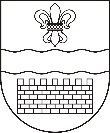 Daugavpils pilsētas domeDaugavpils Ruģeļu pirmsskolas izglītības iestādeGaismas ielā 9, Daugavpilī, LV-5417, tālrunis () 65434451apstiprinU
 DaugavpilsRuģeļu pirmsskolas izglītības iestādes vadītāja___________________E. ŠevčenkoDaugavpilī, 2018.gada 26.februārī.Paziņojums par lēmumuPublisko iepirkumu likuma nereglamentētais iepirkums  „Gaiteņu un kāpņu telpu remontdarbu veikšana Daugavpils Ruģeļu pirmsskolas izglītības iestādē”Iepirkuma identifikācijas Nr. DRugPII 1-6/8PASŪTĪTĀJS:Daugavpils Ruģeļu pirmsskolas izglītības iestāde, reģ. Nr. 2701901789, juridiskā adrese: Gaismas  ielā 9, Daugavpilī, LV-5414.PIEDĀVĀJUMA IZVĒLES KRITĒRIJS:Piedāvājums ar viszemāko cenu, kas pilnībā atbilst prasībām.PIEDĀVĀJUMU IESNIEGŠANAS VIETA UN TERMIŅŠ:Piedāvājums jāiesniedz pa pastu, elektroniski uz e-pastu sevcenkoe@inbox.lv vai personīgi Gaismas ielā 9, Daugavpilī, vadītājas vai saimniecības vadītāja kabinetā, līdz 2018. gada 23. februārim plkst.16.00.PRETENDENTA IESNIEDZAMIE DOKUMENTI: Pretendenta rakstisks pieteikums par dalību iepirkuma procedūrā un finanšu piedāvājums, aizpildot tehnisko specifikāciju.LĒMUMA PIEŅEMŠANAS DATUMS: 26.02.2017.SAŅEMTIE PIEDĀVĀJUMI: 1.SIA „Builder industry”, reģ.Nr.41503054059, 18.Novembra ielā 31-8, Daugavpils, LV-54012.SIA „Euro celt D”, reģ.Nr.41503044474, Rēzeknes ielā 1-59, Daugavpils, LV-54223.SIA „Apola-D”, reģ.Nr.40003215620, Jelgavas ielā 1, Daugavpils, LV-54044.SIA „BORG”, reģ.Nr.41503012572, Mazā Dārza ielā 5-7, Daugavpils, LV-54045.SIA „Rīgas celtne”, reģ.Nr.42403041216, Dārzu ielā 40-1, Rēzekne, LV-46016.SIA „Daugavpils celtnieks”, reģ.Nr.51503019271, Kārklu ielā 8, Daugavpils, LV-5401SAŅEMTO PIEDĀVĀJUMU KOPSAVILKUMS:8. 	PRETENDENTS, AR KURU  NOLEMTS SLĒGT IEPIRKUMA LĪGUMU :SIA „Daugavpils celtnieks”, reģ.Nr.51503019271, Kārklu ielā 8, Daugavpils, LV-5401, par summu 4509,10 EUR bez PVN vai 5456,01 EUR ar PVN.Informāciju sagatavoja:Igors KurelassDaugavpils Ruģeļu pirmsskolas izglītības iestādes saimniecības vadītājs26.02.2018.Nr. Piedāvājums „Gaiteņu un kāpņu telpu remontdarbu veikšana”1.SIA „Builder industry” iesniedzis finanšu piedāvājumu. Iesniegtie dokumenti atbilst uzaicinājumā izvirzītajām prasībām.EUR 8091,08 bez PVN2.SIA „Euro celt D” iesniedzis finanšu piedāvājumu. Iesniegtie dokumenti atbilst uzaicinājumā izvirzītajām prasībām.EUR  6620,10 bez PVN3.SIA „Apola-D” iesniedzis finanšu piedāvājumu. Iesniegtie dokumenti atbilst uzaicinājumā izvirzītajām prasībām.EUR  5513,43 bez PVN4.SIA „BORG” iesniedzis finanšu piedāvājumu. Iesniegtie dokumenti atbilst uzaicinājumā izvirzītajām prasībām.EUR  4875,49 bez PVN5.SIA „Rīgas celtne” iesniedzis finanšu piedāvājumu. Iesniegtie dokumenti atbilst uzaicinājumā izvirzītajām prasībām.EUR  4587,01 bez PVN6.SIA „Daugavpils celtnieks” iesniedzis finanšu piedāvājumu. Iesniegtie dokumenti atbilst uzaicinājumā izvirzītajām prasībām.EUR  4509,10 bez PVN  (VISZEMĀKĀ CENA)